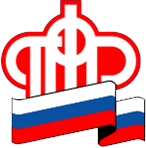 Пресс-релиз7 августа  2018ПФР разъясняет порядок правопреемства пенсионных накоплений	Пенсионные накопления формируются за счет уплаты обязательных страховых взносов работодателем, у участников программы государственного софинансирования пенсий а также у тех, кто направил средства материнского капитала на формирование накопительной пенсии.	Пенсионные накопления можно получить при установлении страховой пенсии по старости  в виде единовременной выплаты, срочной выплаты средств пенсионных накоплений, накопительной пенсии.	В случае смерти гражданина средства его пенсионных накоплений, сформированные в системе обязательного пенсионного страхования, могут быть выплачены его правопреемникам.	Размер выплаты напрямую зависит от наличия и величины средств, учтенных в накопительной части лицевого счета умершего застрахованного лица, так как правопреемнику выплачивается вся сумма пенсионных накоплений.	Напоминаем, если ваш близкий человек ушел из жизни до выхода на пенсию, но в период его трудовой деятельности осуществлялось перечисление страховых взносов на формирование накопительной пенсии, то вы можете получить пенсионные накопления.	Для получения выплаты правопреемникам умершего застрахованного лица необходимо до истечения 6 месяцев со дня его смерти обратиться с заявлением в территориальный орган ПФР. Если Вы пропустили указанный срок, его можно восстановить только в судебном порядке.	Если средства пенсионных накоплений были переведены в Негосударственный пенсионный фонд, то обращаться за выплатой нужно непосредственно в Негосударственный пенсионный фонд с тем же пакетом документов.УПФР в Тихвинском районе Ленинградской области (межрайонное).